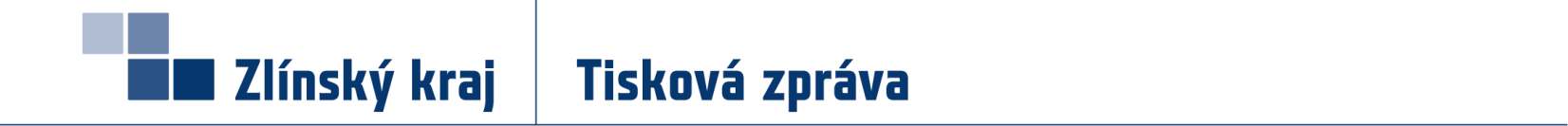 Od pondělí 16. března pojedou autobusy ve Zlínském kraji v prázdninovém režimuV souvislosti s mimořádnými opatřeními, které v úterý 10. března vydalo Ministerstvo zdravotnictví, budou ve Zlínském kraji upraveny jízdní řády linkových autobusů. Protože jsou uzavřeny základní, střední, vyšší odborné i vysoké školy, pojedou autobusy od pondělí 16. března 2020 v prázdninovém režimu. To znamená, že omezení autobusových spojů se týká především ranních a odpoledních spojů, které zabezpečují přepravu žáků a studentů do škol. Omezení autobusové linkové dopravy platí do odvolání, minimálně však 14 dnů. Vlakové spoje zůstávají v plném rozsahu a prázdninový režim se jich netýká. 11. 3. 2020Další informace:
Adéla Kousalová
tisková mluvčí Zlínského kraje 
577 043 190, 606 369 686
adela.kousalova@kr-zlinsky.cz	